ROBINS’ WEEKLY SUGGESTED HOME LEARNING – WB 18.5.20Hello Robins, we hope that you are all safe and well.  We hope that you have enjoyed finding out about Florence Nightingale.  Our focus this week is Imagination.   We love day dreaming and going to a world in our own imagination.  Where do your day dreams take you?  Missing you all.  Stay Safe! Mrs Fox, Mrs Davies and Miss Lea xxxWe’d love to see your work, so please Tweet @saintoswalds or send an email to enquiries@saintoswalds.wigan.sch.uk FAO Miss Lea. 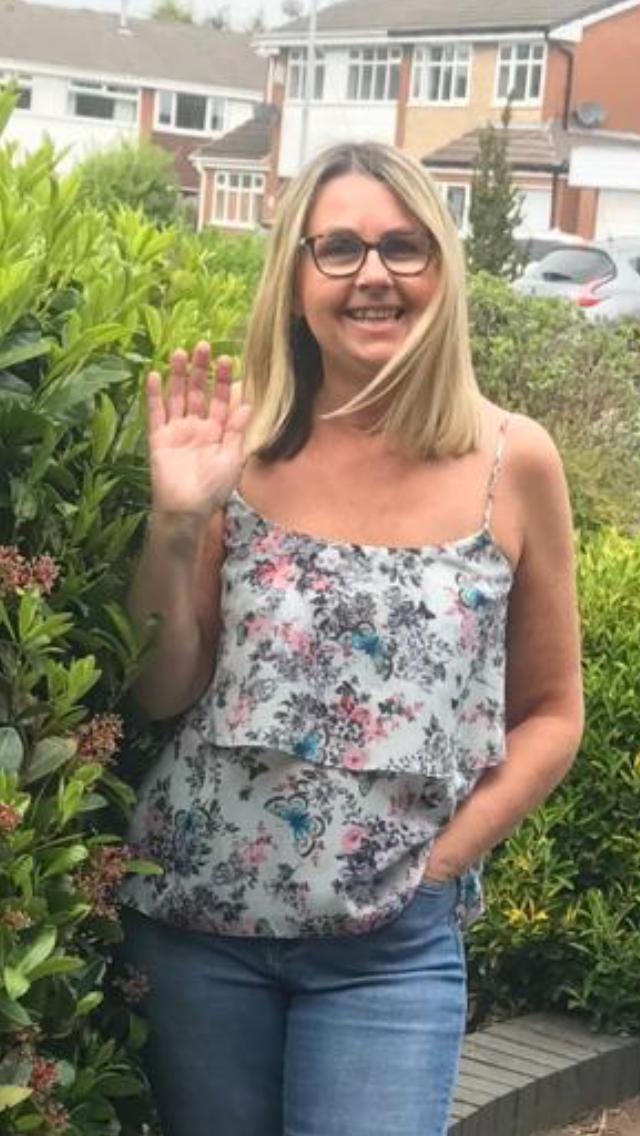 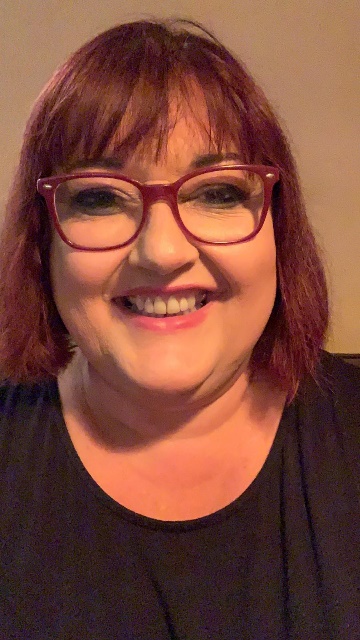 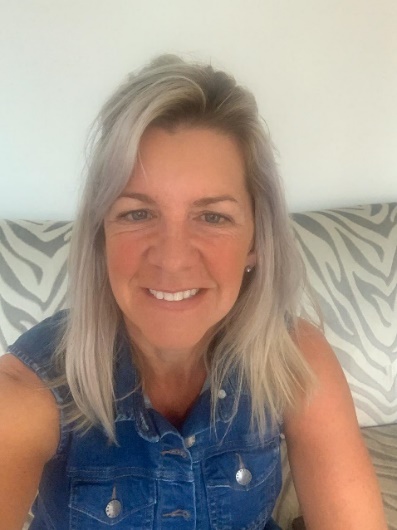 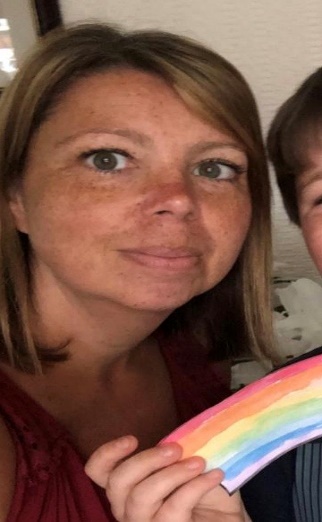 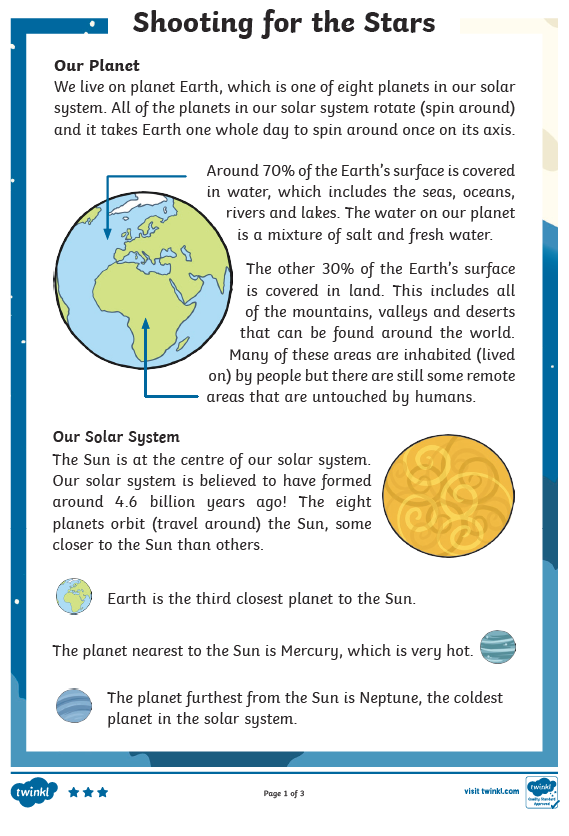 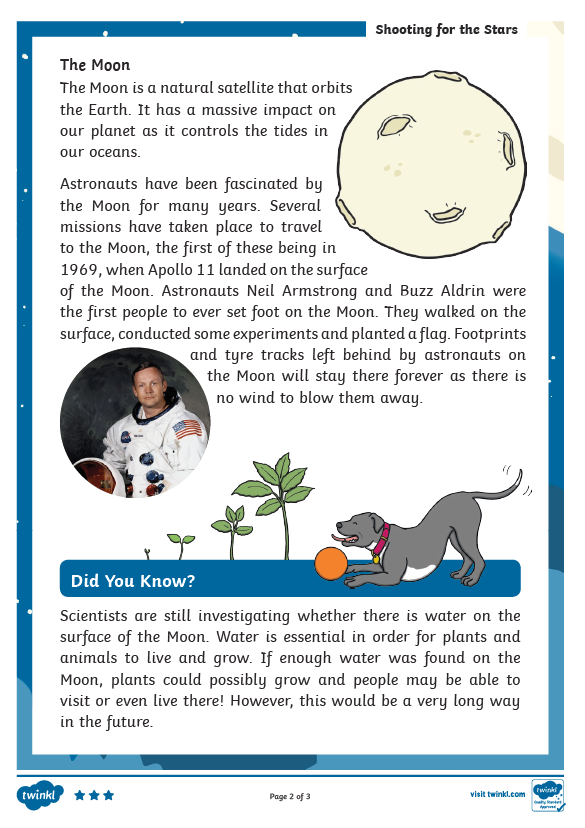 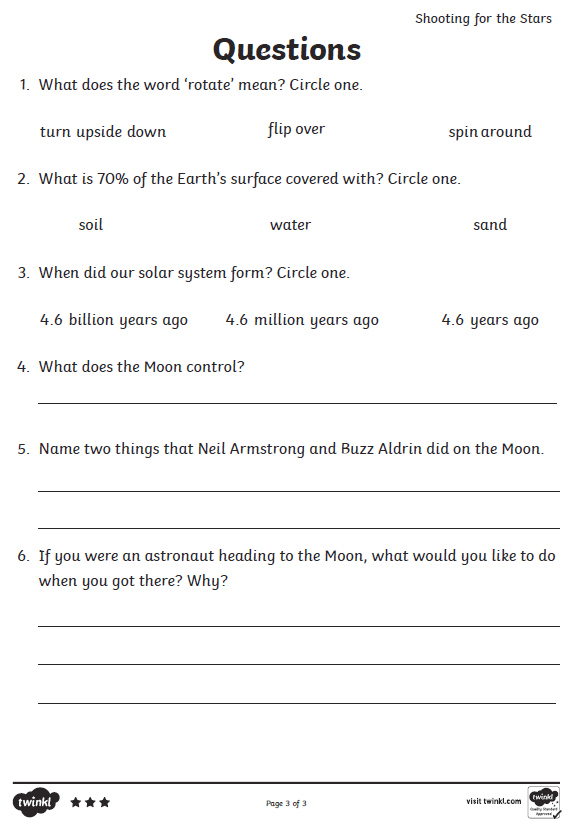 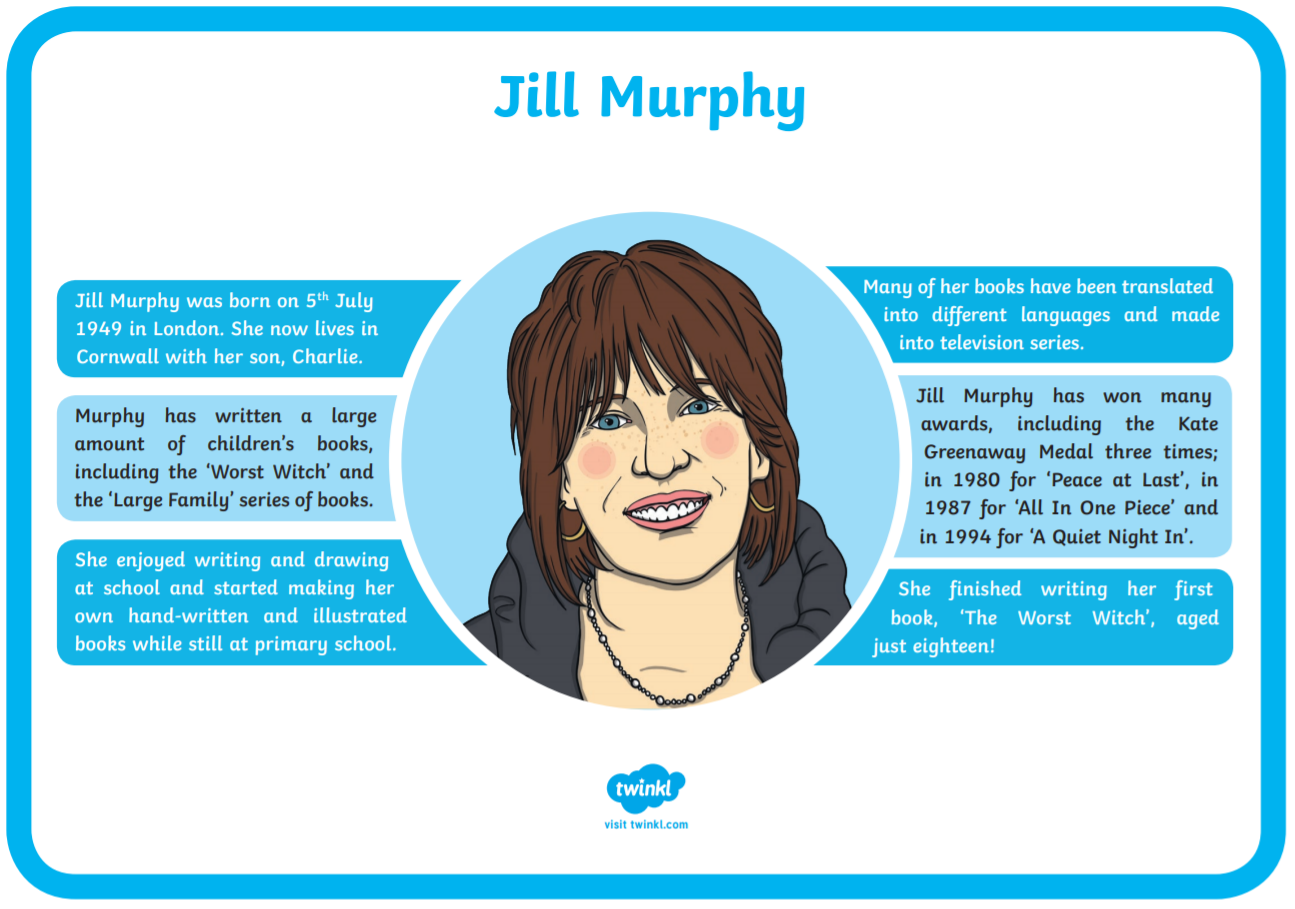 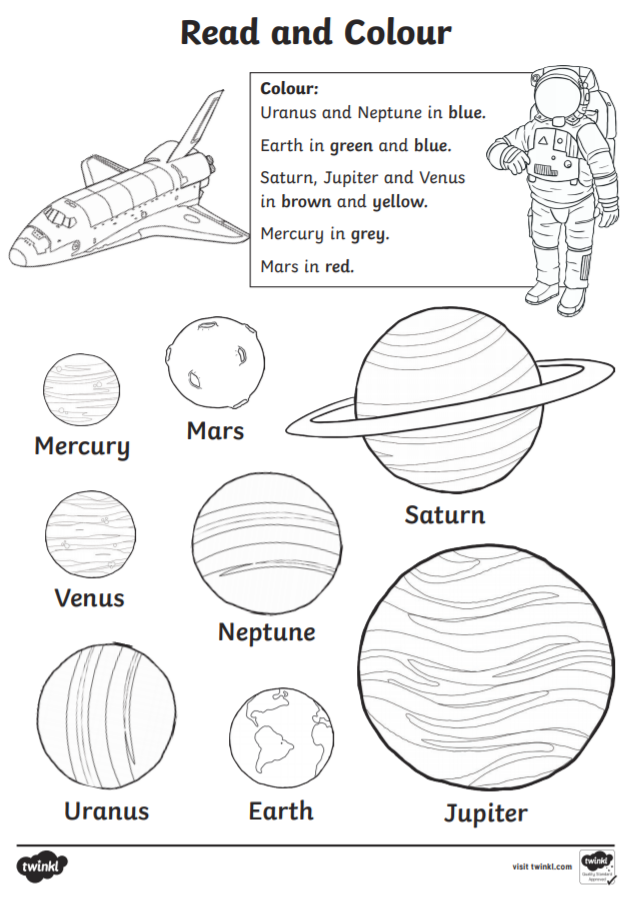 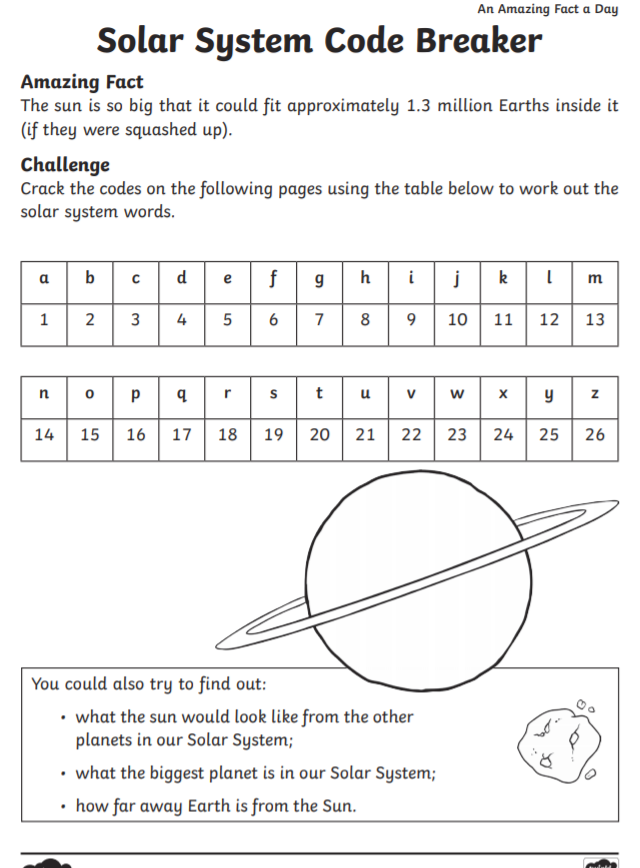 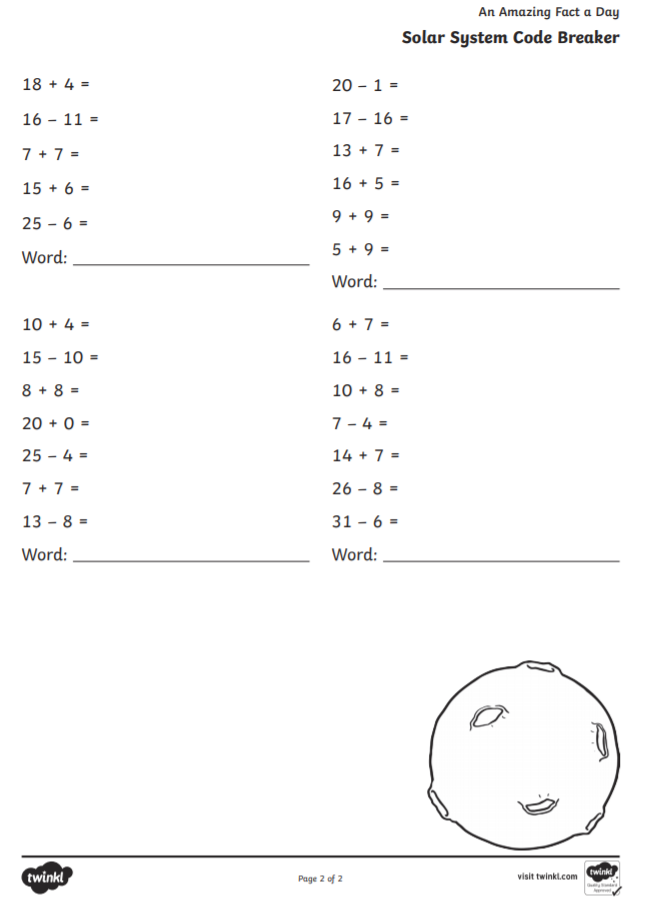 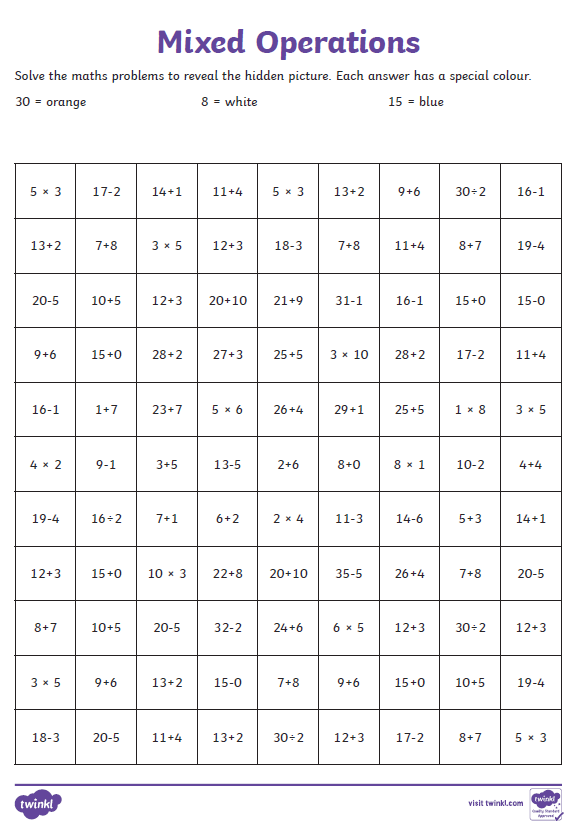 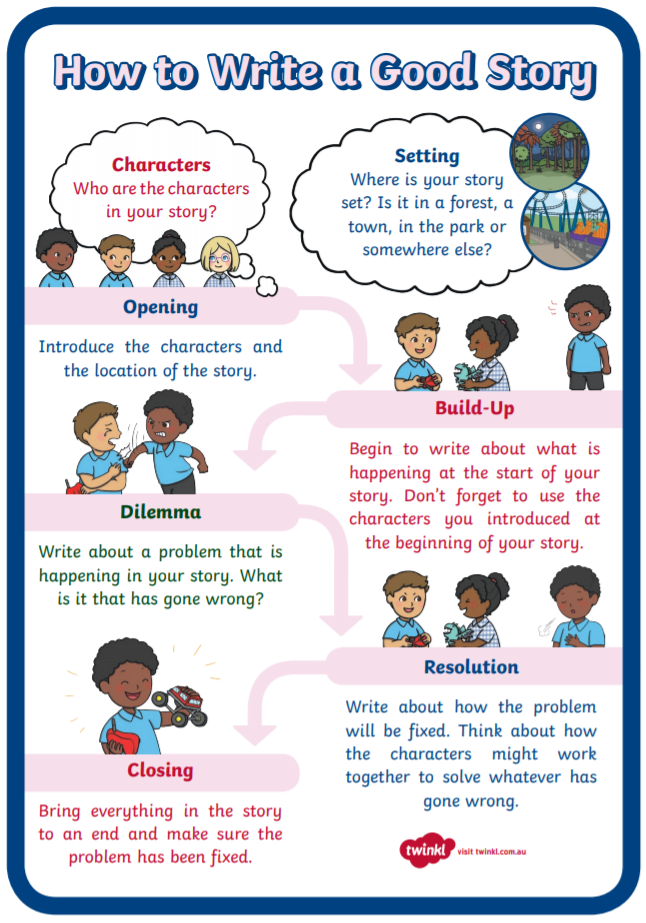 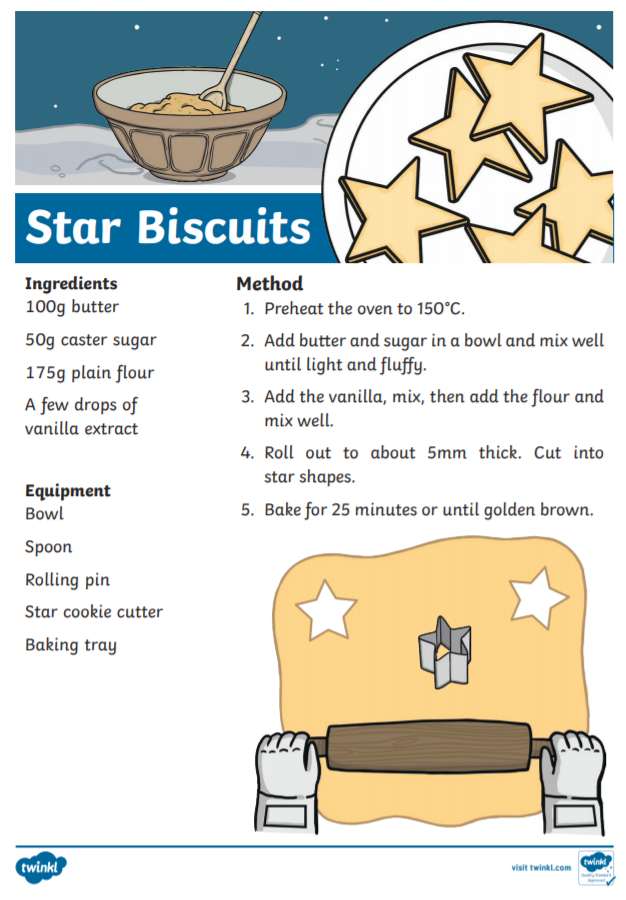 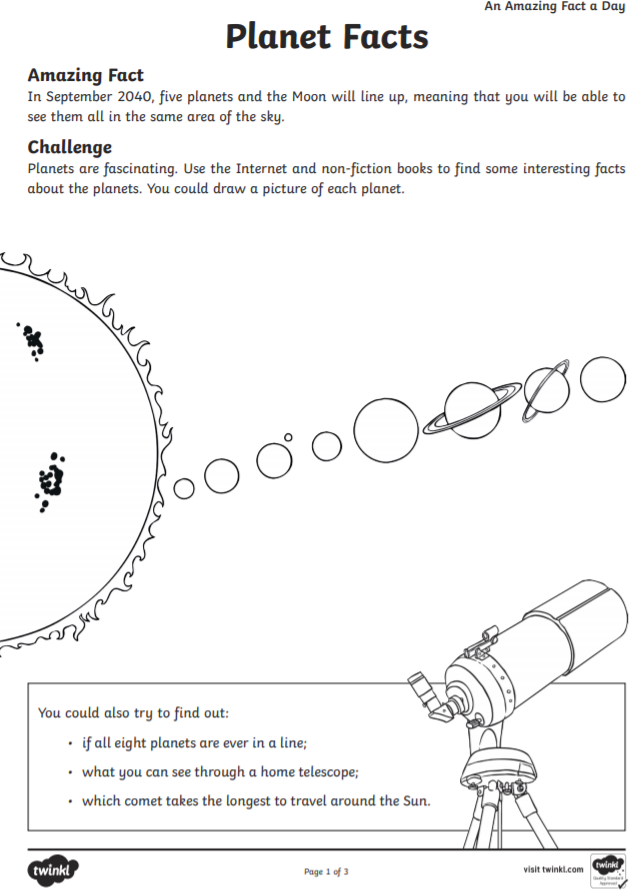 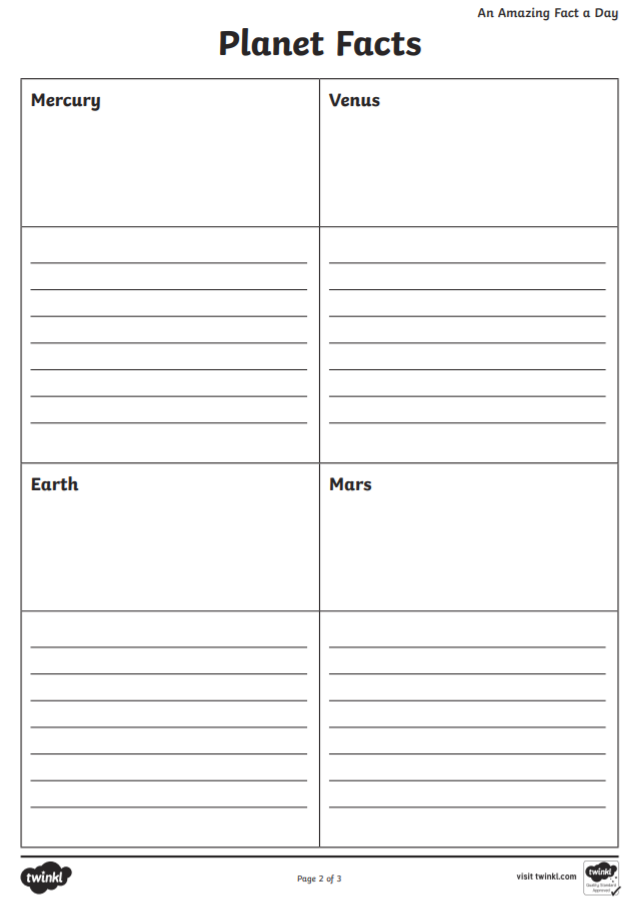 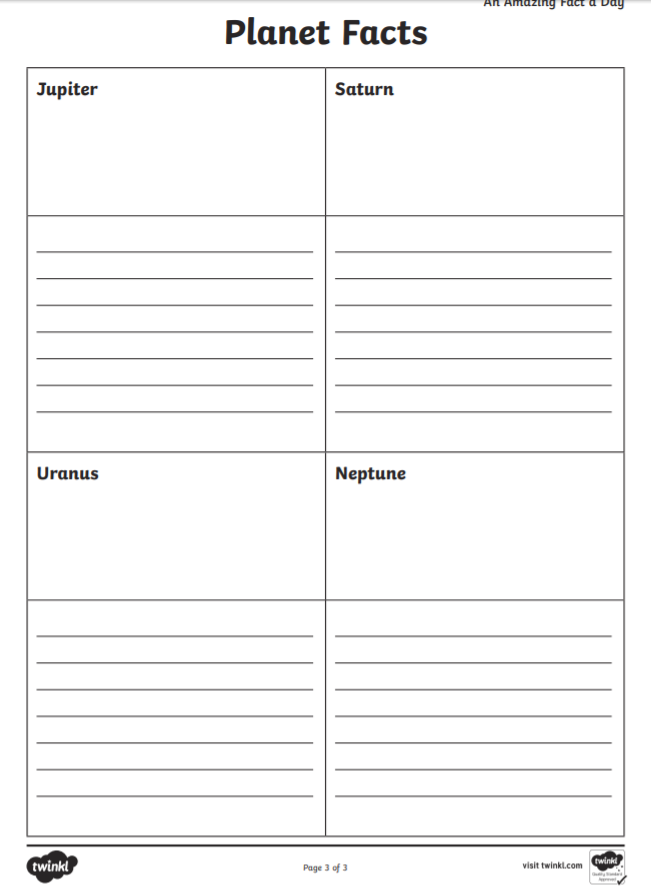 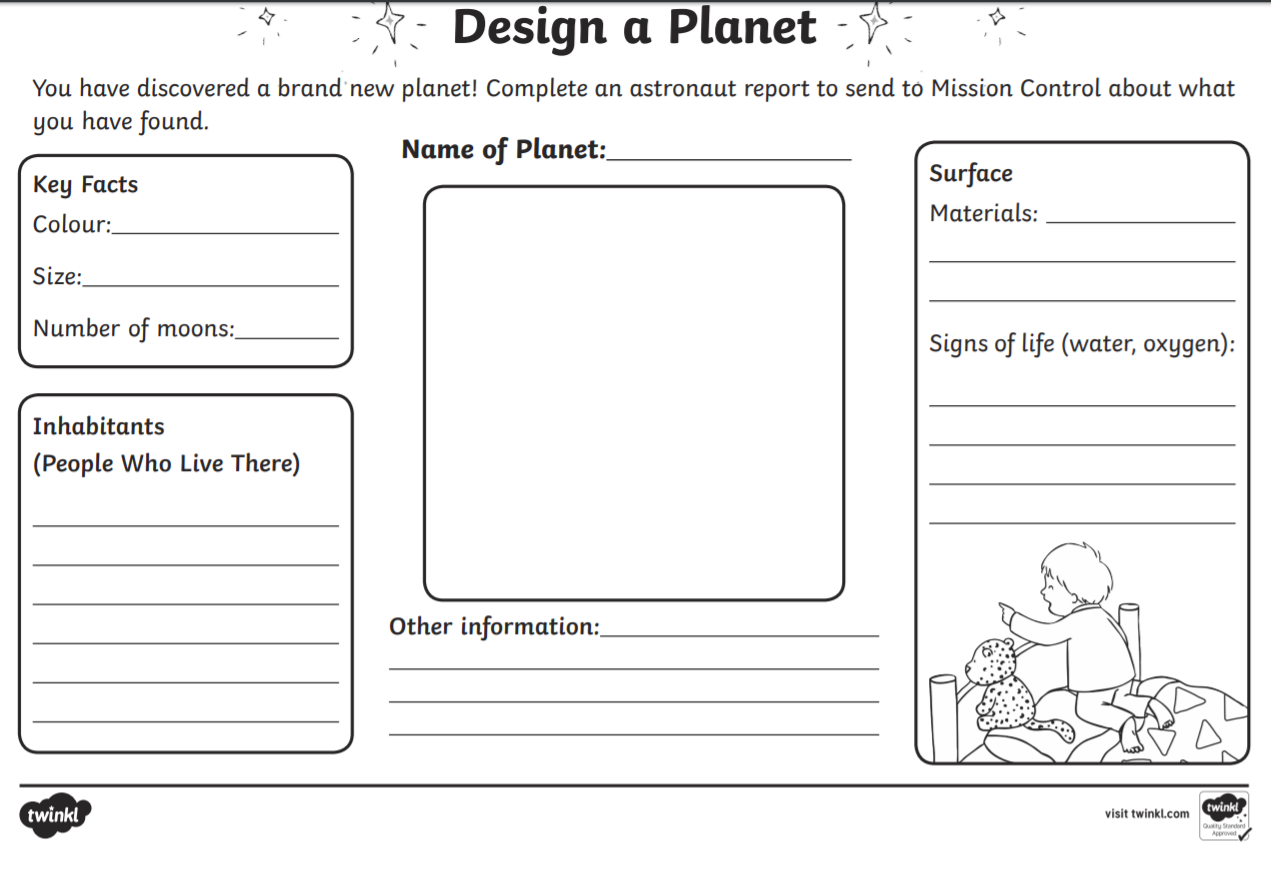 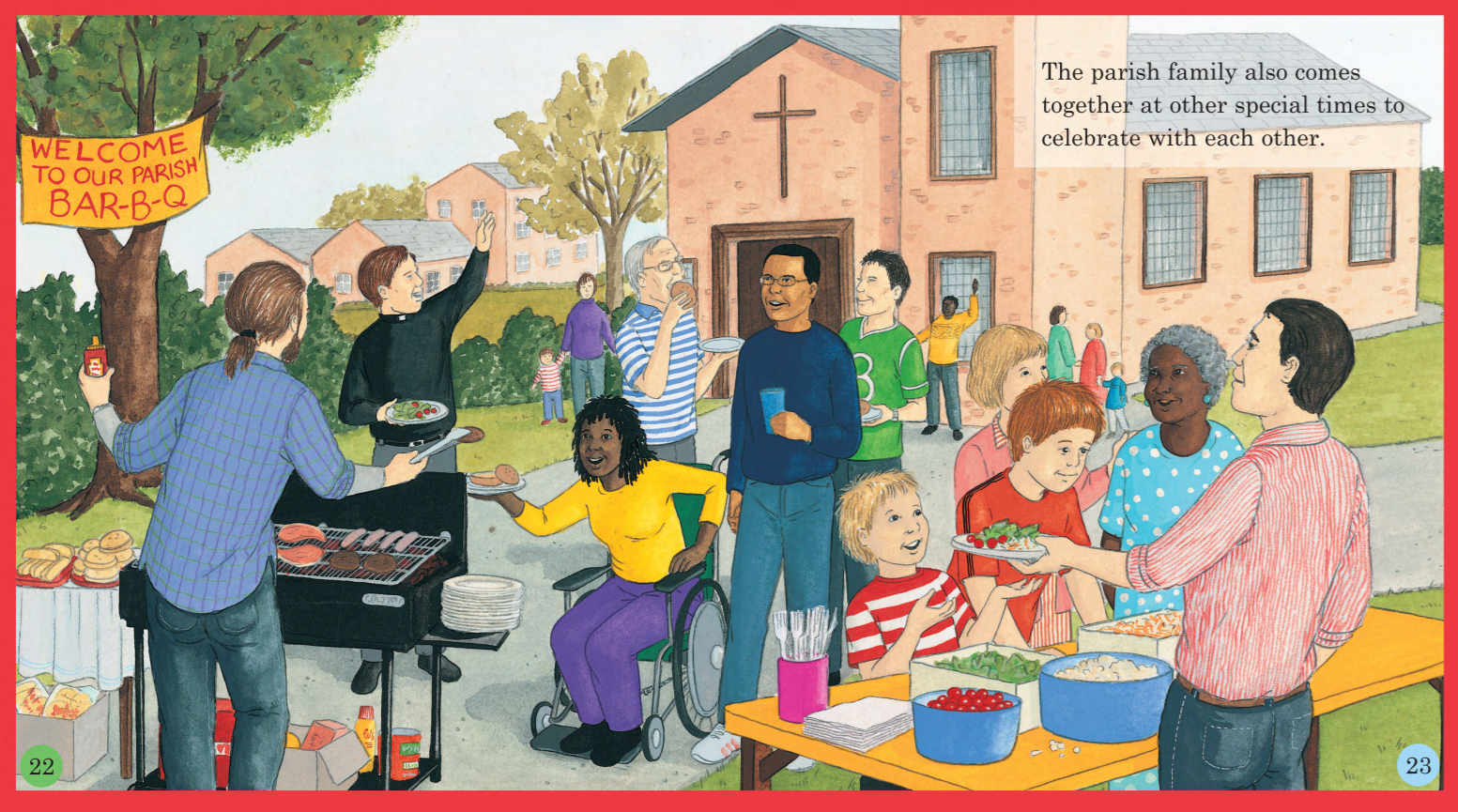 Year 1 – Alternative spelling of ‘igh’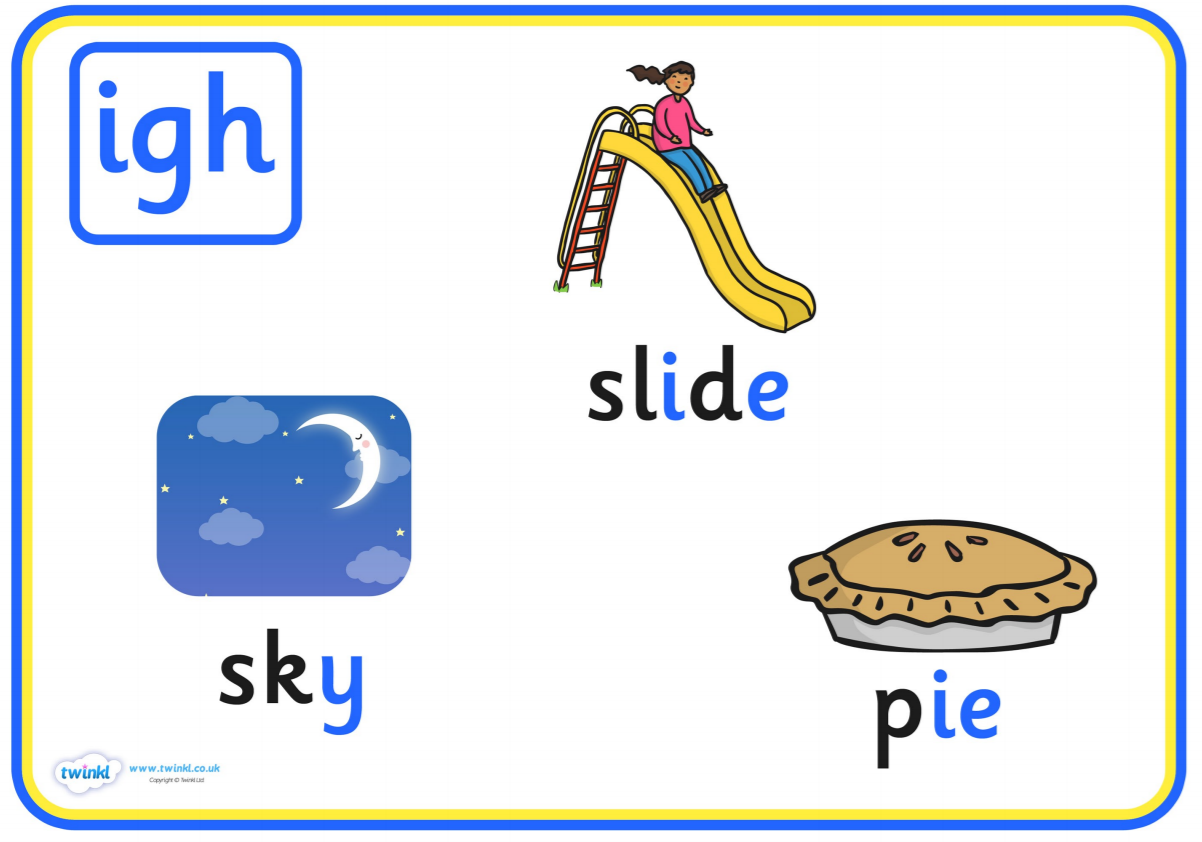 Phonics play – phase 2 and 5  Buried Treasure and Acorn AdventuresPhab Fonics – You tube – Mike the PikeMr McKie’s PieNicola NightingaleMr Thorne Does Phonics and Geraldine the Giraffe – igh, ie, i_e, y, I, (you Tube)Alphablocks – igh, tightrope, i_e – mine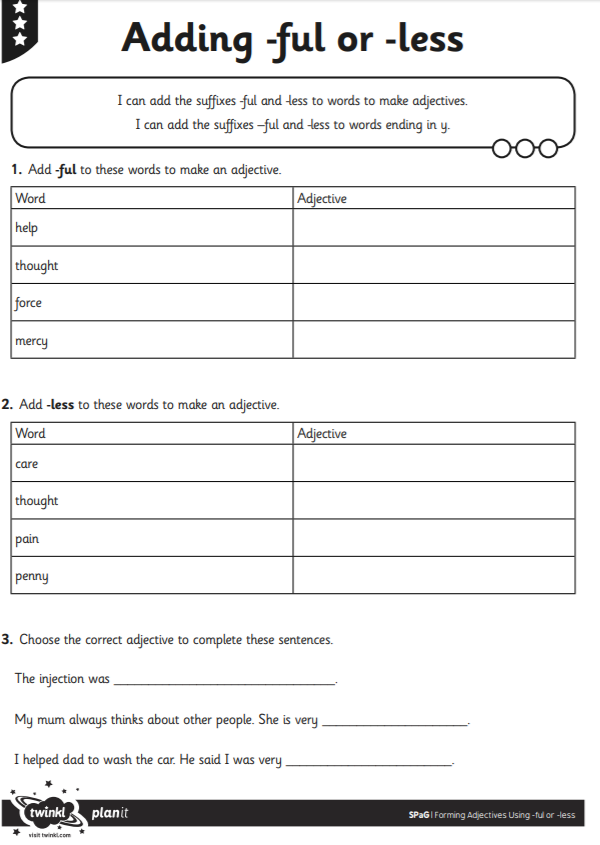 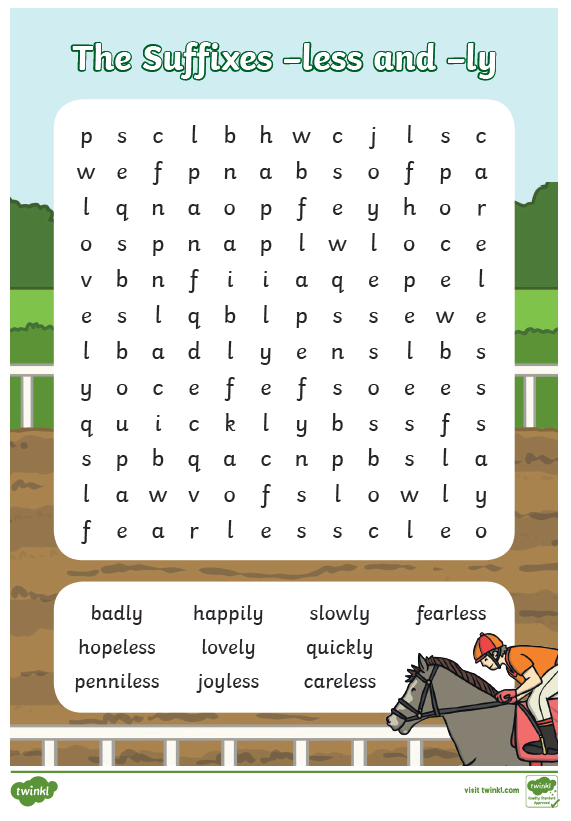 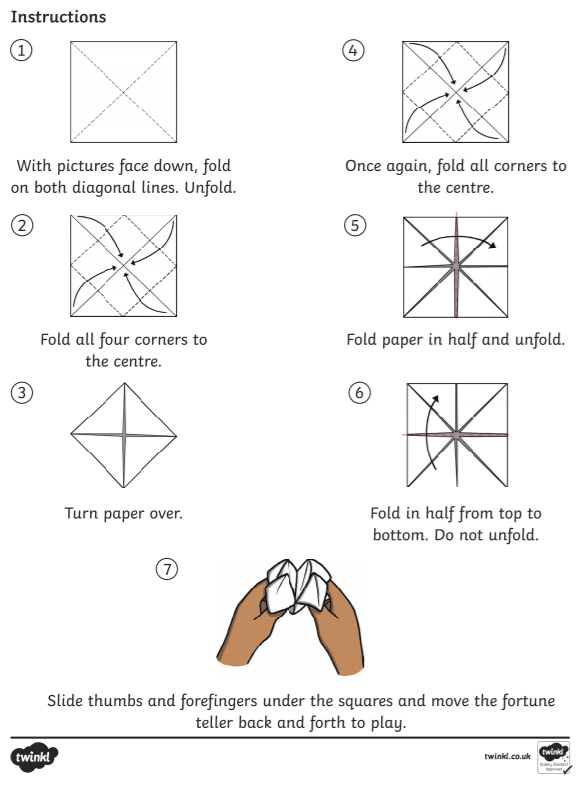 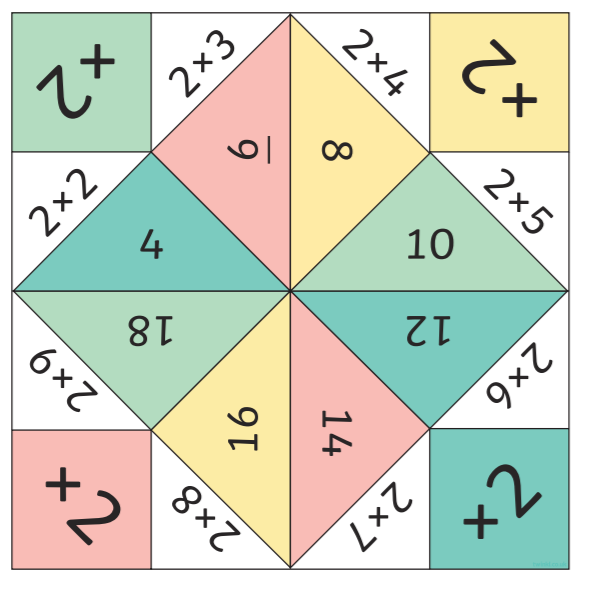 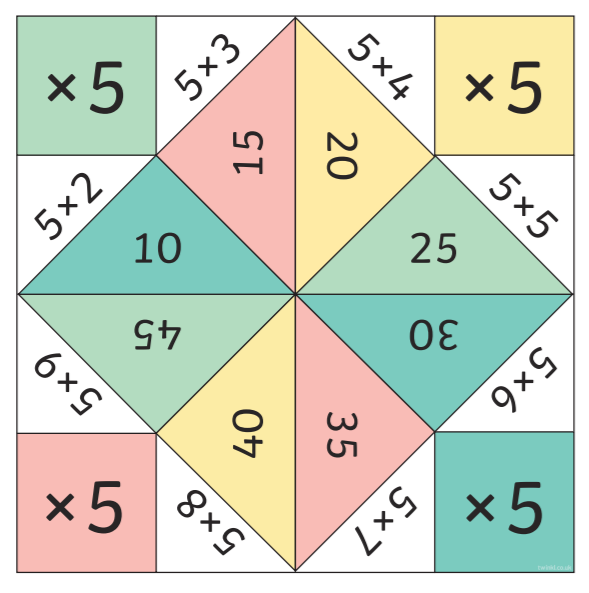 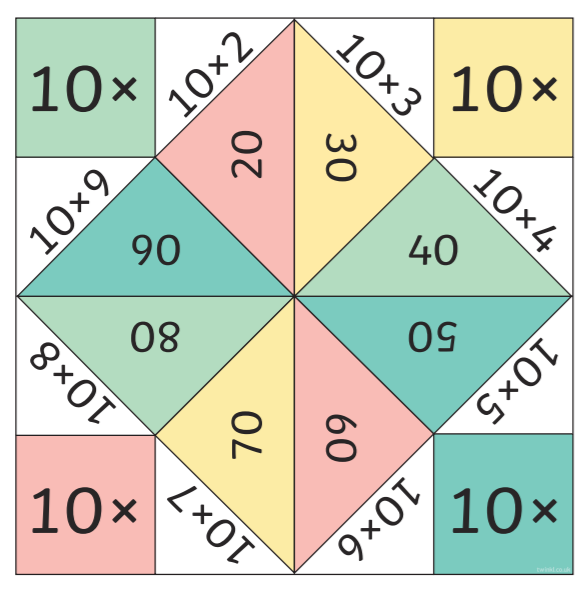 ENGLISHMATHSReading – Read every day for pleasure for 15 minutes.What has been your favourite book this week?Please read/listen to the story ‘Whatever Next!’https://www.youtube.com/watch?v=Nn73STXrPP0There are lots of stories written by Jill Murphy e.g. Peace At Last, The Large Family and The Worst Witch Series. Have you got any of these stories at home?If not then you will find them on YouTube for you to listen to.https://www.youtube.com/watch?v=9U9y35kWBvM(Peace At Last)ComprehensionJill Murphy is the author of the story ‘Whatever Next!’  We have attached information about her and some questions for you to answer.Shooting from the StarsRead and Colour - planetsWriting – use your imaginationAnswer mum’s question from the end of the text ‘Whatever next?’  - Write your own adventure for Baby Bear.  Add illustrations to show what is happening in the story.  ( see the story writing prompt poster attached)Write a letter from Baby Bear to his mum about his time on the moon.Year 1 phonics – alternative spelling for ‘igh’See attached websitesCan you write a list of words using the different spellings of ‘igh’Can you write silly sentences using the different ‘igh’ spellings?Spelling – Year 2- Suffixes – ful, less, lyWe have attached a sheet to complete Challenge – write sentences using words containing ‘ful, ‘less, ‘lyStatement sentence using a full stopQuestion sentence using a full stopCommand sentence – being bossy e.g Stop running!Exclamation sentence – these sentences must start with ‘how’ and ‘what’ Basic Skills: Year 1 - Count forwards and backwards in 1’s, 2’s, 5’s, and 10s to and from 100Year 2 – Recalling the 2’s, 5’s and 10’s times tableshttps://www.splashlearn.com/counting-gamesThis website has lots of different games for year 1 and 2. Y1: White Rose home learning – Summer Term – Week 5– 18.5.20 – Measures – length, height and weight clipshttps://whiterosemaths.com/homelearning/year-1/Y2: White Rose home learning – Summer Term – Week 5 – 18.5.20 – Multiplication clips this weekhttps://whiterosemaths.com/homelearning/year-2/Year 1 you have a Solar System Code Breaker task to secure your addition and subtraction skillsYear 2- Mixed Operations - colour by numbersCHALLENGE – draw your own space themed picture and create your own colour by numbers using the 2’s, 5’s, 10’s and 3 times tables.Baking – Measures is an important part of our maths learning and I know a lot of us Robins are baking at home.  Linked to this week’s text we have included a recipe for star biscuits.  Enjoy making them! (and eating them)RETalk about the picture attached Ask the following key questions:Who is in the picture?What do you think the people in the picture are celebrating?What does a birthday celebrate?Why is Pentecost a holy day?Plan a ‘get together’ for you and your family when we can all meet and be together again.Who is going to be at your celebration?Where will you hold your celebration?What will you do at your celebration?What will you eat and drink?What news will you share with each other?Science – Learn the names of the different planets.There is a YouTube song to help you remember the order.https://www.youtube.com/watch?v=noiwY7kQ5NQhttps://www.youtube.com/watch?v=ZHAqT4hXnMwWrite a fact file about one or all of the planets in our Solar System.Use your imagination to design your own planet – sheet attached DT – using junk materials make your own rocket ART – Use your imagination to draw a picture and write about where your rocket would take youHistory – during our history lessons this year we have looked at Neil Armstrong – the first man on the moon.  Recall with your family the facts that you learned.What date was the first moon landing?Who was the second person on the moon?What were the first words spoken by Neil Armstrong?What was the name of the spaceship that took them to the moon?Who were the astronauts that landed on the moon with Neil Armstrong?  What were their roles?How many people have landed on the moon since?GeographyWhere in the world would you visit in your rocket?Find 10 facts about the country you would visit.Which continent is your place on?What is the capital city of your country?How many people live there?How many miles away from Ashton is it?What does the flag look like?What language do they speak?Can you learn some words from that language?What animals live there?